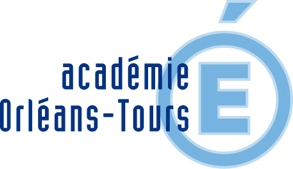 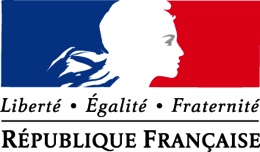 MINISTÈRE DE L’ÉDUCATION NATIONALEINSPECTION PÉDAGOGIQUE RÉGIONALE d’EPSRAPPORT D'ACTIVITÉ Référence : Protocole d'inspection rédigé par le collège des IA- IPR (septembre 2014). L'objectif de ce rapport d'activité est de vous permettre d'expliciter depuis votre dernière inspection. les différentes fonctions que vous avez occupées, les actions et projets réalisés, vos divers engagements dans le cadre professionnel et/ou personnel.Il doit permettre à l'inspecteur de mieux prendre en compte toutes les dimensions de votre professionnalité dans un espace temporel qui dépasse l'observation ponctuelle réalisée lors de l'inspection dans la classe.Ce rapport d'activité constitue un moment de réflexion quant au sens que vous donnez à votre action au sein du système éducatif, permettant ainsi une prise de recul sur votre métier. Nous vous conseillons donc de renseigner ce document au fur et à mesure de votre carrière et de mener en parallèle une réflexion régulière sur les niveaux de maîtrise des compétences professionnelles. Diplômes et titres :Fonctions assurées au sein de l'établissement :Implication dans des dispositifs au sein de l'établissement :Implication dans différents projets au sein de l'établissement :Implication dans des missions académiques ou nationales : Liste des formations suivies :Toutes les formations que vous réalisez sont normalement enregistrées sur I-Prof, vous pouvez donc ajouter à ce document l'impression du volet formation de l'application : Évolution de carrière envisagée : Nom :Prénom :Prénom :Grade :Échelon :Depuis le :Établissement d'affectation :Établissement d'affectation :Depuis le :DésignationUniversitéDateSpécialitéMentionConcours obtenus :Titre universitaire le plus élevé pour l’EPS :Autres titres dans une autre discipline :Certification complémentaire :Spécialité Spécialité Mode d'obtentionMode d'obtentionDateCertification complémentaire :TypeNature :Durée de la fonction De ... à ...Professeur Principal :Niveau de la classe :Coordonnateur EPS :Coordonnateur de SSS :Coordonnateur de district UNSS :Secrétaire d'AS :Trésorier d'AS :Animateur d'AS :Activités : Conseil d'administration :(Titulaire / suppléant)Commission permanente : (Titulaire / suppléant)Conseil de discipline :(Titulaire / suppléant)Conseil pédagogique :(Titulaire / suppléant)CESC :Conseil École / Collège :(Titulaire / suppléant)Autre (précisez) : TypeNature :Durée : De ... à ...Accompagnement personnalisé : Précisez le niveau :Accompagnement éducatif :Tutorat :Suivi d’élève à besoins éducatifs particuliers :TPE :Autre (précisez)TypeNature :Durée : De ... à ...TypeNature :Durée : De ... à ...Chargé de mission d'inspection :Conseiller pédagogique :Tuteur de fonctionnaire stagiaire :Formateur Membre de groupes ressources : Jury d’examens :Jury de concours :Autre (précisez) Formation sur les 3 dernières années :Discipline EPS : Transversales : Autres : Caractérisez les éléments qui constituent, selon vous :les acquis de votre expérience professionnelle,vos atouts au regard des compétences professionnellesvotre évolution depuis la dernière inspection.A court terme :1 à 2 ansA moyen terme :3 à 6 ansA long terme :6 à 10 ans